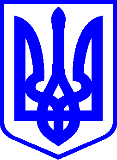 КИЇВСЬКА МІСЬКА РАДАІІ СЕСIЯ   ІХ СКЛИКАННЯРІШЕННЯ____________№_______________ПроектПро звернення Київської міської ради до Кабінету Міністрів України щодо неприпустимості зволікання із безоплатною передачею пам'ятки національного значення «Будинок, в якому мешкав видатний авіаконструктор І. Сікорський з родиною» у комунальну власність територіальної громади міста КиєваВідповідно до законів України «Про місцеве самоврядування в Україні», «Про столицю України – місто-герой Київ», з метою недопущення остаточного руйнування пам'ятки національного значення «Будинок, в якому мешкав видатний авіаконструктор І. Сікорський з родиною», Київська міська радаВИРІШИЛА:1. Направити звернення Київської міської ради до Кабінету Міністрів України щодо неприпустимості зволікання із безоплатною передачею пам'ятки національного значення «Будинок, в якому мешкав видатний авіаконструктор                І. Сікорський з родиною» у комунальну власність територіальної громади міста Києва згідно з додатком до цього рішення.2. Оприлюднити це рішення Київської міської ради у спосіб, визначений чинним законодавством.3. Контроль за виконанням цього рішення покласти на постійну комісію Київської міської ради з питань регламенту, депутатської етики та запобігання корупції.ПОДАННЯ:Депутати Київської міської ради:ПОГОДЖЕНО:Постійна комісія Київської міської ради з питань регламенту, депутатської етики та запобігання корупціїГолова	Леонід ЄМЕЦЬСекретар	Вячеслав НЕПОПВ.о. начальника управління правовогозабезпечення діяльності Київської міської ради	Валентина ПОЛОЖИШНИК	ПОЯСНЮВАЛЬНА ЗАПИСКАдо проекту рішення Київської міської ради«Про звернення Київської міської ради до Кабінету Міністрів України щодо неприпустимості зволікання із безоплатною передачею пам'ятки національного значення «Будинок, в якому мешкав видатний авіаконструктор І. Сікорський з родиною» у комунальну власність територіальної громади міста Києва»Опис проблем, для вирішення яких підготовлено проект рішення, обґрунтування відповідності та достатності передбачених у проекті рішення механізмів і способів вирішення існуючих проблем, а також актуальності цих проблем для територіальної громади міста Києва.Вказаний будинок належить до садиби, історія якої простежується з 1854 року, коли колезький секретар Я. Загорський побудував одноповерховий дерев'яний особняк та дерев'яний флігель на подвір'ї. З 1885 року власником садиби став професор медичного університету св. Володимира Іван Сікорський. З 1904 року у будинку мешкав Ігор Сікорський - видатний авіаконструктор, один із основоположників світової авіаційної техніки, творець перших у світі літаків.З 1993 року будинок належить до державної власності в особі Міністерства оборони України, перебуває у повному господарському віданні Державного підприємства «Готель «Козацький».Будинок, в якому мешкав авіаконструктор Ігор Сікорський, перебуває на обліку як об'єкт культурної спадщини з 1998 року, розпорядженням Київської міської державної адміністрації від 11.03.1998 № 520 був занесений до переліку пам'яток історії та культури місцевого значення, за типологічною належністю - історія.На сьогодні «Будинок, в якому мешкав видатний авіаконструктор                              І. Сікорський з родиною», XIX ст., що знаходиться за адресою: вул. Ярославів Вал, 15-б, постановою Кабінету Міністрів України від 25.01.2018 № 32, занесений до Державного реєстру нерухомих пам'яток України як пам'ятка історії національного значення, охоронний договір № 260087. Цей статус пам'ятки обґрунтовується його історичною цінністю як об'єкта, де було започатковано розвиток світової авіації І. Сікорським.Нині пам'ятка національного значення перебуває в аварійному стані, під загрозою остаточного руйнування та знищення, що свідчить про необхідність проведення першочергових робіт із консервації та реставрації. Однак Міністерство оборони України та балансоутримувач не здійснюють відповідних заходів, спрямованих на охорону та збереження пам'ятки, заходи по приведенню її до належного стану не вживаються вже більше 20 років.З метою збереження вказаної пам'ятки національного значення Київською міською радою було прийнято рішення від 28.11.2017 № 556/3563 «Про надання згоди на безоплатне прийняття до комунальної власності територіальної громади міста Києва будівель, цілісних майнових комплексів закладів культури, фізичної культури та спорту» (зі змінами та доповненнями), яким надано згоду, зокрема, і на безоплатне прийняття до комунальної власності територіальної громади міста Києва Будинку ім. І. Сікорського, м. Київ, вул. Ярославів Вал, 15-б.Виконавчим органом Київської міської ради (Київською міською державною адміністрацією) також вживалися заходи, спрямовані на вирішення питання передачі об'єкта в комунальну власність територіальної громади міста.За результатами проведених Департаментом комунальної власності                       м. Києва виконавчого органу Київської міської ради (Київської міської державної адміністрації) консультацій з представниками Міністерства оборони України, з метою дотримання обов'язкових вимог, передбачених Законом України «Про передачу об'єктів права державної та комунальної власності», забезпечено внесення до державного реєстру речових прав запису про реєстрацію за державою в особі Міністерства оборони України права власності на Будинок ім. Сікорського за адресою: вул. Ярославів Вал, 15-б.Станом на сьогодні пам'ятка не використовується, утримується в неналежному, занедбаному стані та потребує проведення невідкладних робіт, спрямованих на її збереження.Передача її до комунальної власності територіальної громади міста Києва забезпечить здійснення необхідних консерваційних та реставраційних робіт за рахунок коштів місцевого бюджету. Київська міська рада рішеннями від 07.07.2020 № 24/9103 та від 13.05.2021 № 950/991 вже зверталась до Кабінету Міністрів України із цього питання, у робочому порядку питання передачі обговорюється із 2015 року.Місто має чітке розуміння облаштування у Будинку ім. І. Сікорського музейного та громадського простору: відповідні консультації проведені із громадою та родиною авіаконструктора. Проте, попри комплекс організаційно-правових заходів, підготовлений та погоджений проєкт акту Кабінету Міністрів України про передачу пам’ятки до комунальної власності територіальної громади міста Києва на сьогодні не ухвалений. Виникає занепокоєння стосовно того, що Будинок ім. І. Сікорського стає «заручником» політичних ігор.Натомість, кожна година перебування пам’ятки під відкритим повітрям загрожує її руйнуванням, особливо зважаючи на факт її збереження тільки на третину.Суб’єкти подання вважають, що вказане є актуальним для територіальної громади міста Києва, а механізми та способи вирішення вказаного питання, запропоновані у проекті рішення, є відповідними та достатніми.Правове обґрунтування необхідності прийняття рішення (з посиланням на конкретні положення нормативно-правових актів, на підставі й на виконання яких підготовлено проект рішення).Проект рішення Київської міської ради пропонується ухвалити у відповідності до законів України «Про місцеве самоврядування в Україні», «Про столицю України – місто-герой Київ».3. Опис цілей і завдань, основних положень проекту рішення, а також очікуваних соціально-економічних, правових та інших наслідків для територіальної громади міста Києва від прийняття запропонованого проекту рішення.Проект рішення підготовлено з метою недопущення остаточного руйнування пам'ятки національного значення «Будинок, в якому мешкав видатний авіаконструктор І. Сікорський з родиною».Відтак, пропонується направити звернення Київської міської ради до Кабінету Міністрів України щодо неприпустимості зволікання із безоплатною передачею пам'ятки національного значення «Будинок, в якому мешкав видатний авіаконструктор І. Сікорський з родиною» у комунальну власність територіальної громади міста Києва.Реалізація вказаного проекту рішення дозволить досягнути поставленої мети.Фінансово-економічне обґрунтування та пропозиції щодо джерел покриття цих витрат. Реалізація цього проекту рішення не потребує додаткових витрат з бюджету міста Києва, оскільки останній є організаційно-розпорядчим актом.5. Прізвище або назва суб'єкта подання, прізвище, посада, контактні дані доповідача проекту рішення на пленарному засіданні та особи, відповідальної за супроводження проекту рішення.Суб’єктом подання проекту рішення є депутати Київської міської ради. Особою, відповідальною за супроводження проекту рішення та доповідачем під час пленарного засідання Київської міської ради є депутат Київської міської ради Володимир Бондаренко.Депутати Київської міської радиПроєкт рішення не стосується прав і соціальної захищеності осіб з інвалідністю та не матиме впливу на життєдіяльність цієї категорії.Проєкт рішення не містить інформацію з обмеженим доступом у розумінні статті 6 Закону України «Про доступ до публічної інформації».Київський міський головаВіталій КЛИЧКО